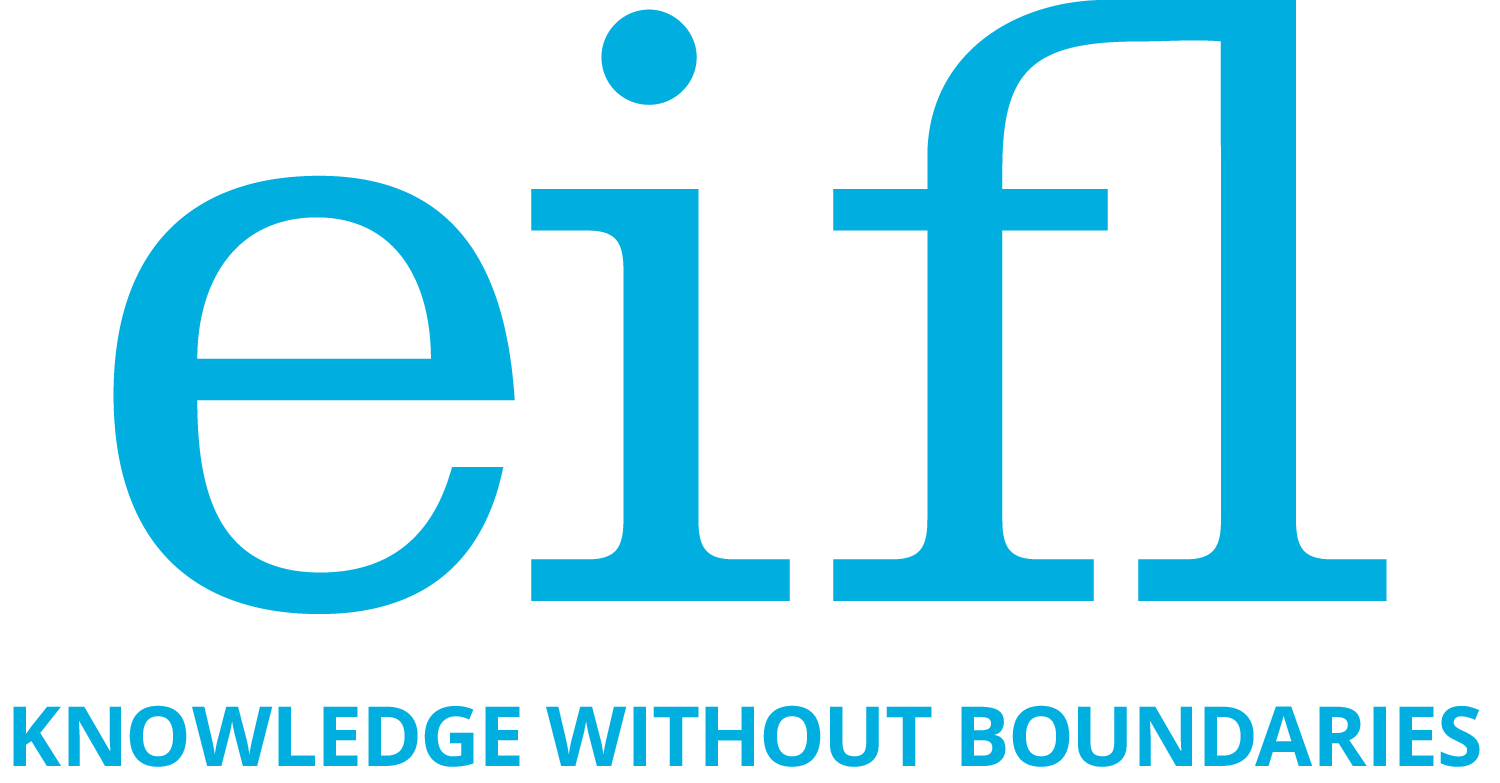 Public Library Innovation ProgrammeЧетырнадцатая премия за инновацииПубличные библиотеки для повышения качества жизниФорма заявкиТип библиотеки (пожалуйста, отметьте один тип):o Публичная библиотека — основным источником финансирования является местное/региональное/национальное правительство.o Общественная библиотека — важным источником поддержки являются взносы или пожертвования сообщества.Наименование/название услуги:Контактные данные библиотеки и лиц, ответственных за оказание услуги:1. Ваша библиотека: Кратко опишите вашу библиотеку в контексте услуги, являющейся предметом настоящей заявки. Включите информацию об иных услугах и проектах вашей библиотеки, а также сообществах, обслуживаемых библиотекой. [Примечание: в данном пункте не нужно описывать историю библиотеки. Мы хотим знать об услугах и работе библиотеки в настоящее время.](Не более 200 слов)2. Общая информация. Почему вы ввели данную услугу? Опишите проблему, которую решает данная услуга, и спрос сообщества на нее. Опишите целевую аудиторию. Включите местную статистику, имеющую отношение к спросу вашей услуги в сообществе, например, средний доход населения; численность (%) безработных; показатели неграмотности; процент отчисления из школ; статистические данные, относящиеся к конкретной проблеме здравоохранения; гендерное неравенство. Заявители, которые внедряют новые услуги как ответ на пандемию COVID-19, должны описать введенные ограничения (например, карантинный режим, закрытие школ и т.п.) и их влияние на ваше сообщество, в дополнение к иной актуальной информации о вашем целевой аудитории.(Не более 200 слов)3. Опишите услугу: Когда вы ввели данную услугу? Кто ее пользователи? Каким образом вы достигаете свою целевую аудиторию? Опишите услугу и связанную с ней деятельность, информационно-коммуникационные технологии (ИКТ), используемые в рамках данной деятельности, место предоставления услуги; основных участников, партнерские организации и их роли и т.п.(Не более 300 слов)3.1. Влияние пандемии COVID-19 на вашу услугу (если применимо): Если оказание услуги было приостановлено или прервано в результате ограничений, связанных с COVID-19 (карантинный режим, социальное дистанцирование и т.п.), расскажите нам о таком влиянии и его продолжительности, а также о мерах, принятых для соблюдения ограничений, связанных с COVID-19 .(Не более 150 слов)4. Почему вы считаете, что ваша услуга может претендовать на эту награду? Как услуга повышает качество жизни? Что именно является инновационным и креативным в услуге? (Напоминаем, что необходимо продемонстрировать инновационное и креативное использование ИКТ для удовлетворения потребностей сообщества.)(Не более 300 слов)5. Опишите результаты: Начните с общего заявления о влиянии услуги в целом. Затем приведите данные, демонстрирующие влияние вашей услуги: количество людей, которые ею воспользовались, иную количественную и качественную информацию, полученную в рамках оценки услуги, исследований и опросов пользователей услуги. Включите краткие отзывы/цитаты пользователей. Укажите имена людей, чьи цитаты вы приводите, если они согласны. Завершите ярким моментом, например, особой историей, отражающей реальную помощь, оказанную людям с помощью вашей услуги.(Не более 500 слов)6. Вспомогательный материал3 фотографии, на которых запечатлен процесс оказания услуги (по возможности, включите в фото используемые технологии). Все фотографии должны быть загружены через электронную систему подачи заявок.Ссылка (ссылки) на блог/страницу в Facebook/фотогалерею/статьи об услуге.Все приложения должны быть загружены через электронную систему подачи заявок.ПОДПИСЬ ЗАЯВИТЕЛЯПодписывая настоящий документ, я заявляю, что все утверждения в заявке являются точными и полными.Подавая настоящую заявку, вы соглашаетесь на сбор, обработку и хранение персональных данных, включая имена, фамилии и электронные адреса, для целей работы EIFL-PLIP. Мы обязуемся не продавать, не распространять и не предоставлять ваши персональные данные во временное пользование третьим лицам, кроме случаев, когда это требуется по закону. Нажмите здесь, чтобы узнать больше о политике конфиденциальности EIFL.Название библиотекиАдресНомер(а) телефона(ов)СтранаСсылка на веб-сайт библиотеки (если применимо)Основное контактное лицо по вопросам услугАдрес электронной почты основного контактного лицаРуководитель библиотеки (Имя и Фамилия, контактная информация)Подпись уполномоченного представителяДатаРасшифровка подписи (печатными буквами)Расшифровка подписи (печатными буквами)ДолжностьДолжность